ANSWER SHEETGUÍA DE AUTOAPRENDIZAJE Nº14 INGLÉSIIº MEDIONombre_______________________________________ Curso:______ Fecha: _______I.- WATCH THE FOLLOWING VIDEO AND USE YOUR NOTEBOOK WHEN YOU ARE TOLD TO.(CLICK ON THE IMAGE BELOW AND THE VIDEO WILL PLAY AUTOMATICALLY)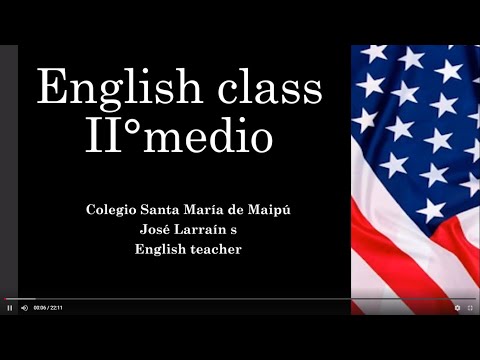 II.- WRITE SENTENCES ABOUT THESE PEOPLE USING ALTHOUGH AND THOUGH.III.-LISTEN AND ANSWER THE FOLLOWING QUESTIONS. (https://www.esl-lab.com/easy/party-time/)1.- Who is visiting Jori for the weekend?A.- her sisterB.- her brother BobC.- her best friend2.- Carol is wearing _____.A.- a green jacketB.- a green blouseC.- a red sweater3.- Carol is ______.A.- reliableB.- timidC.- sociable4.- Bob is wearing _____.A.- a flashy suit jacketB.- blue jeansC.- a green tie5.- Jori knows Bob because _____.A.- they met at a party two months agoB.- she is taking karate lessons from him.C.- they work together in the same office*note: you can find out the right answers in the link provided in the instructions.CONTACT INFO: ingles.ii.smm@gmail.comPeopleSentencesMarilyn MonroeShe was the inspiration for many women ALTHOUGH She was criticized by her appearance.John LennonHe was loved by many fans around the world, one of his fans shot him dead THOUGH. The WeekndALTHOUGH he is one of the most popular artist nowadays, he hasn’t given concerts.Elon MuskHe is a very successful entrepreneur, he started with many failures THOUGH.